. 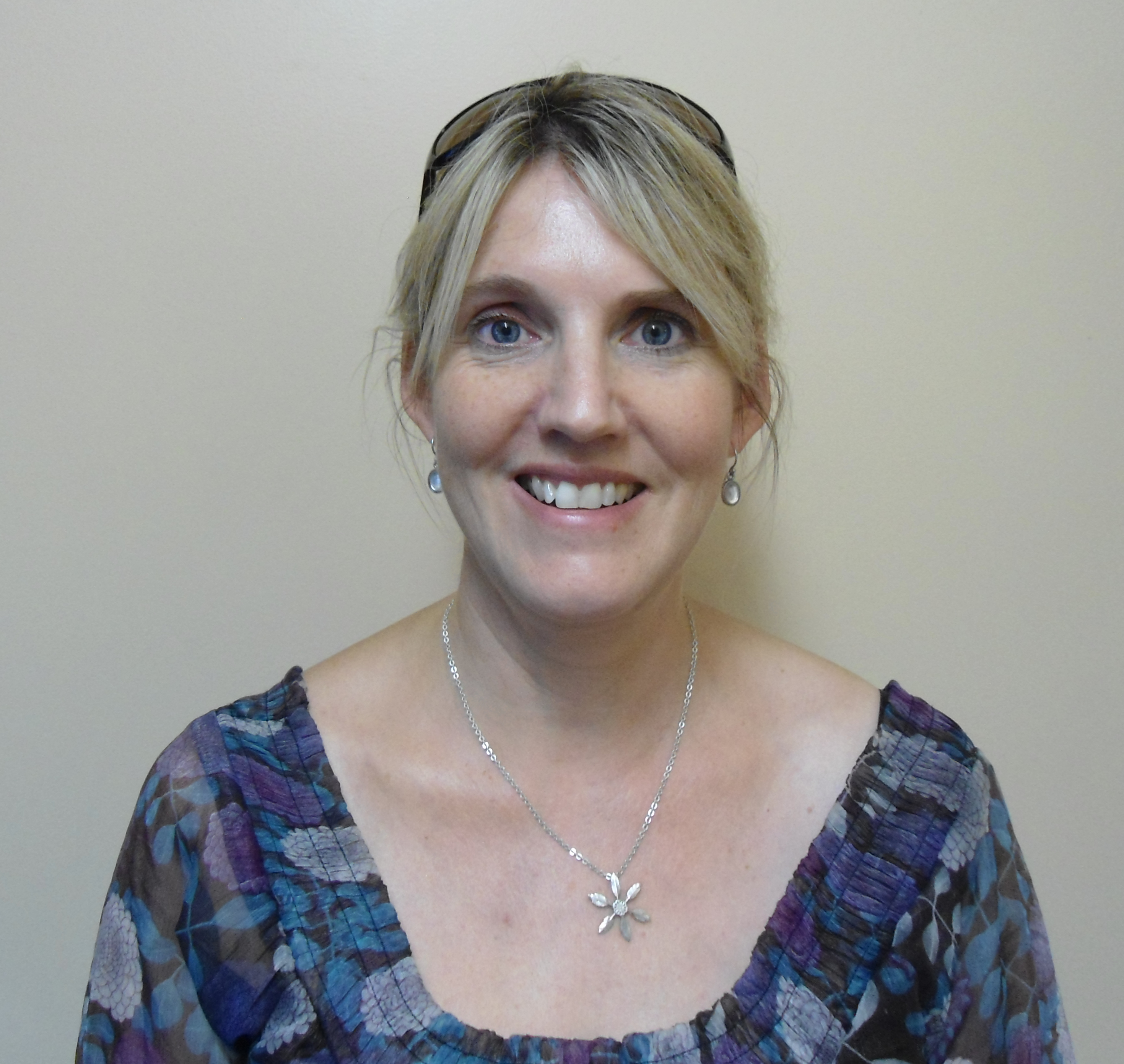 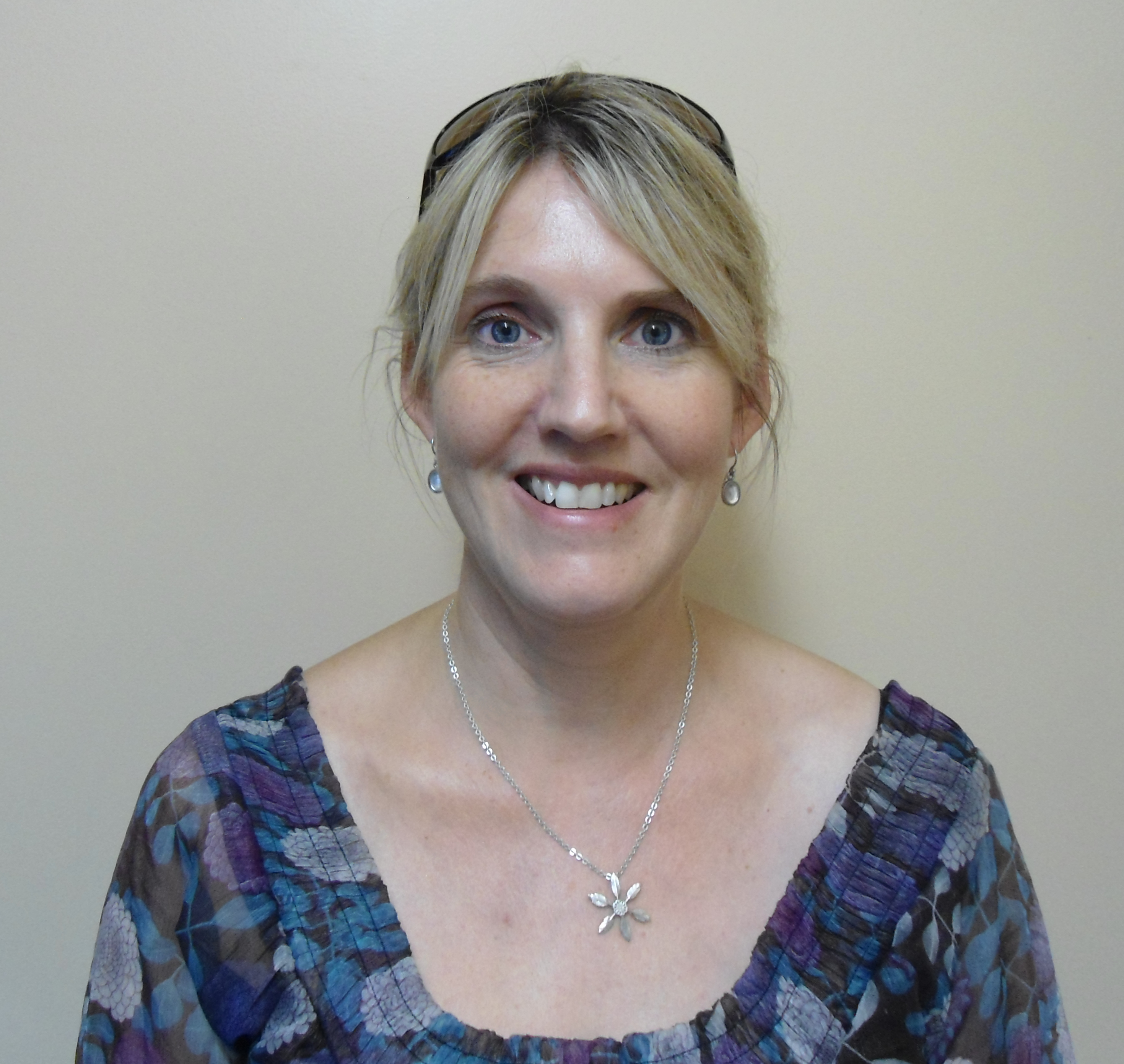 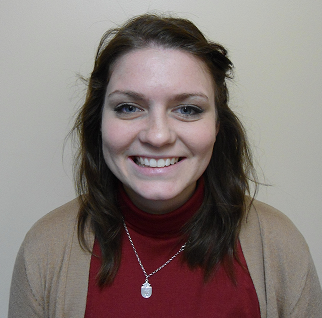 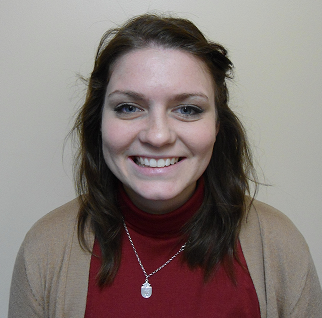 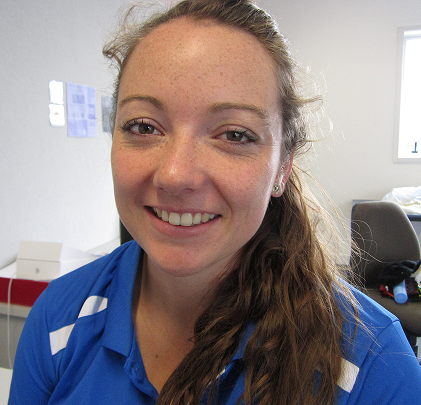 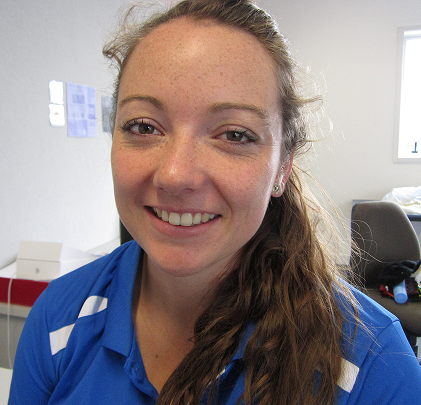 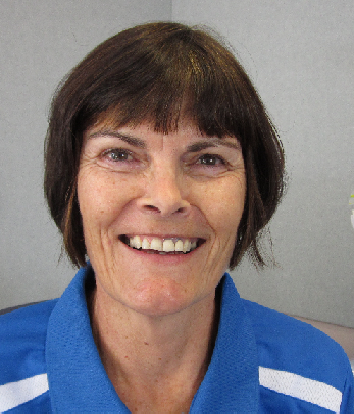 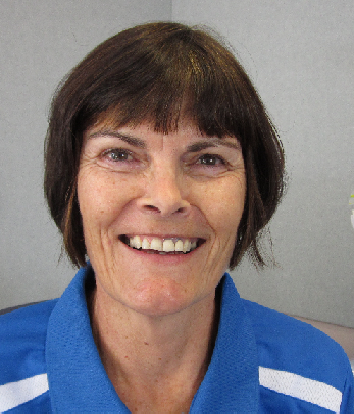 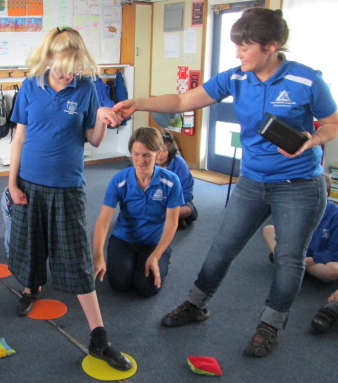 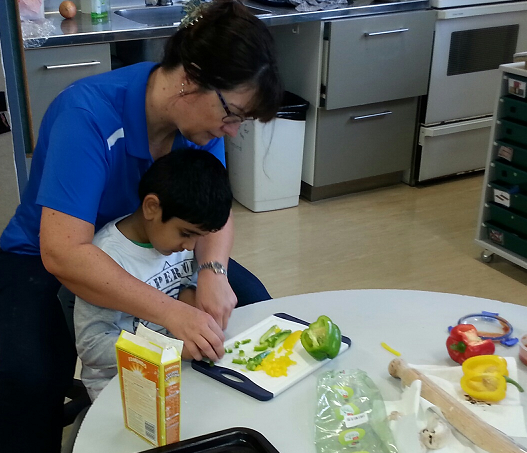 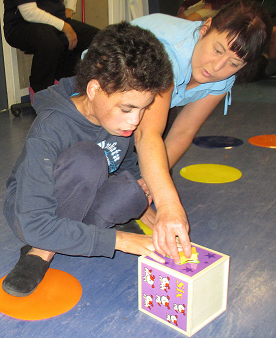 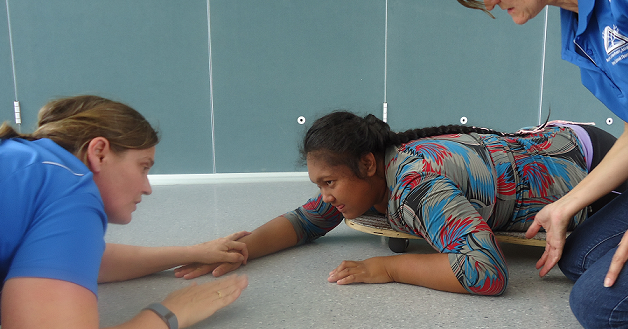 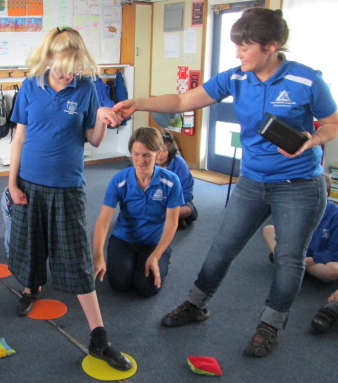 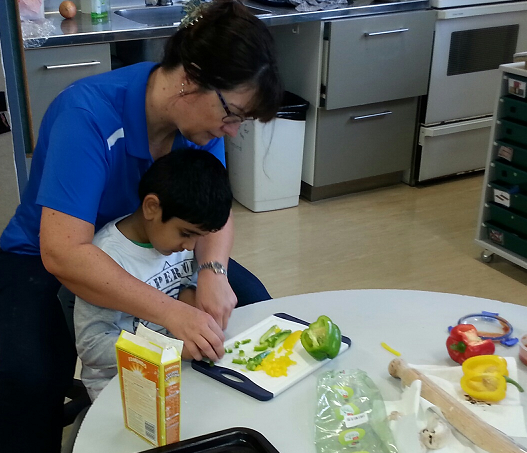 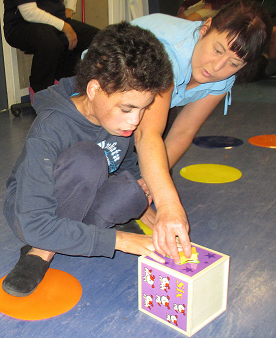 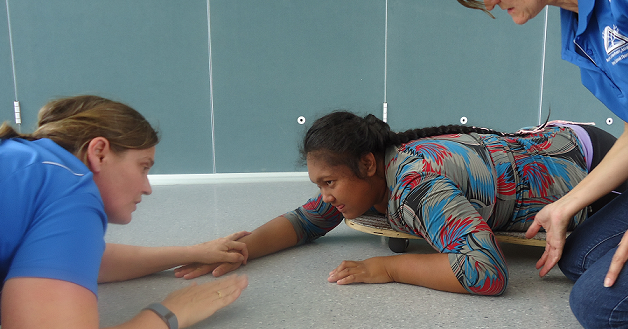 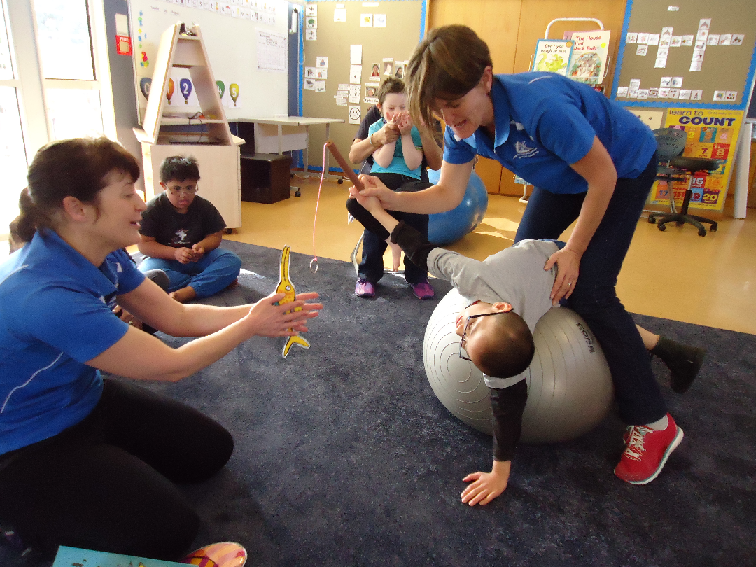 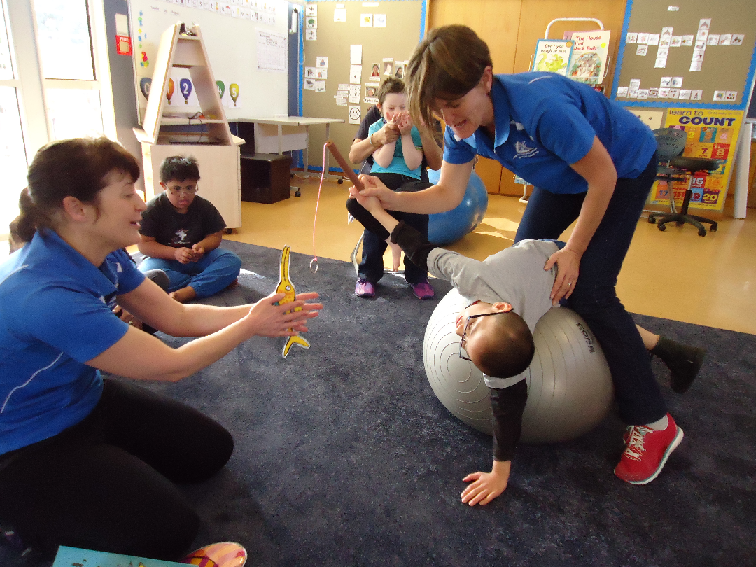 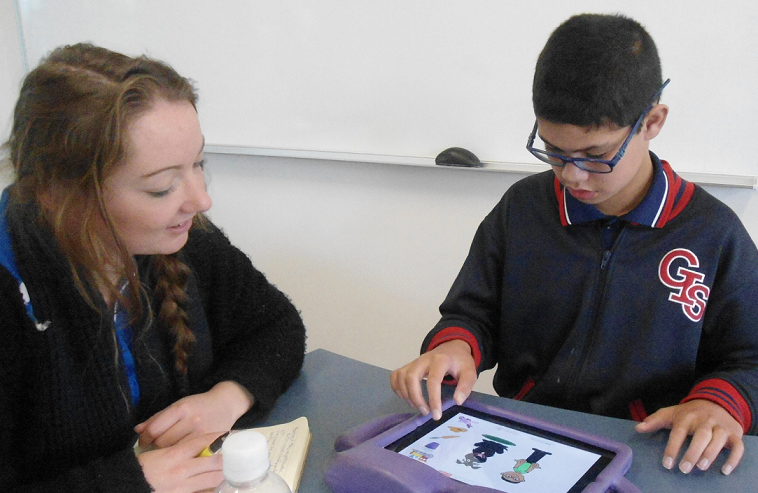 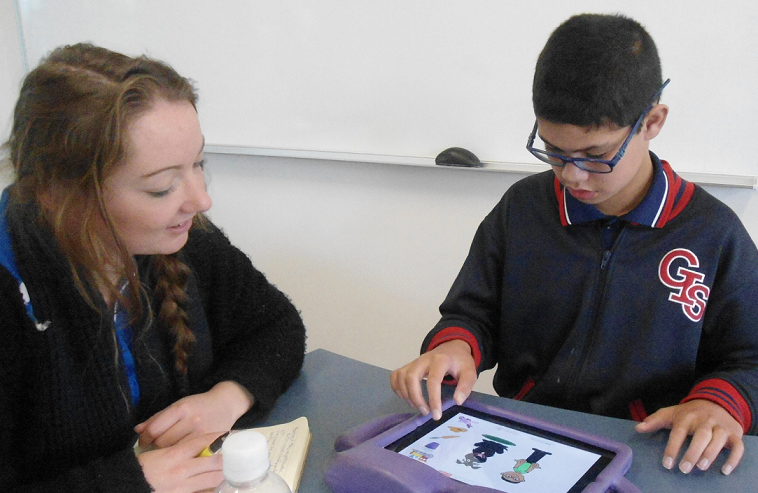 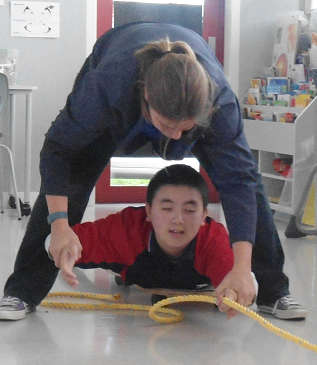 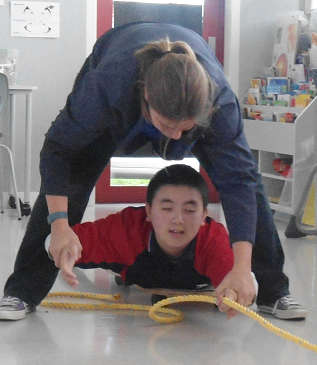 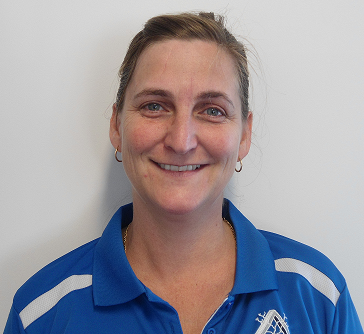 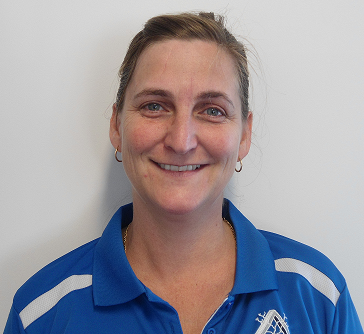 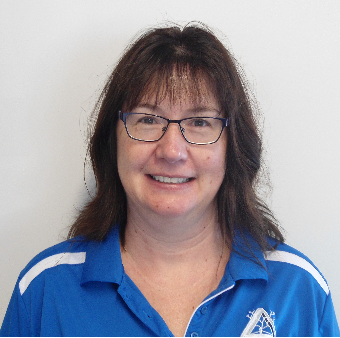 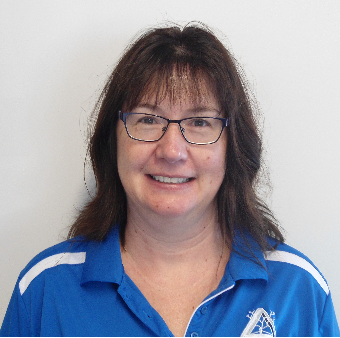 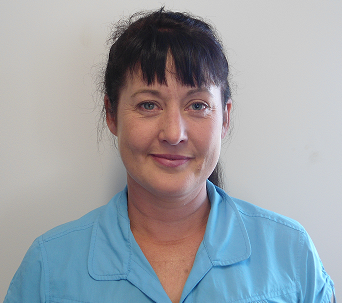 ​•  To improve core and shoulder stability to allow fine motor control (e.g. writing, scissor skills, fastening buttons etc.•  To improve strength and stamina so that they are not so tired by the end of the day•  To improve independence• To progress through developmental milestones.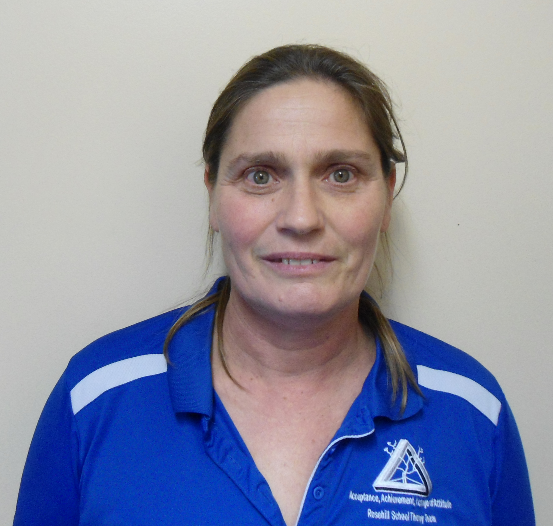 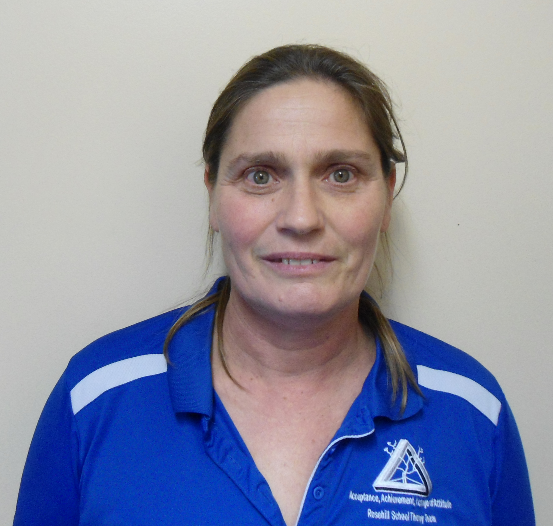 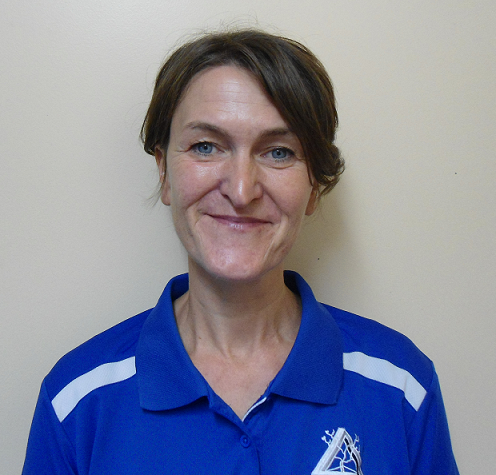 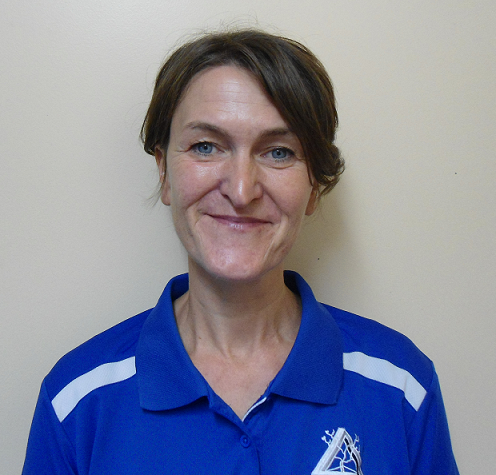 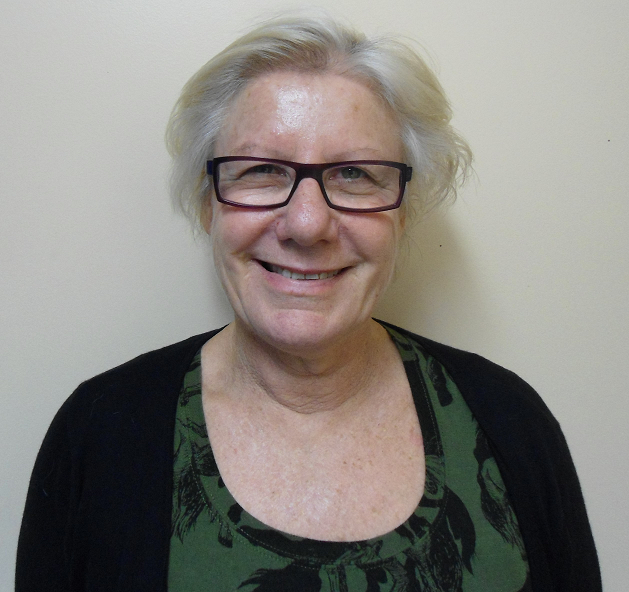 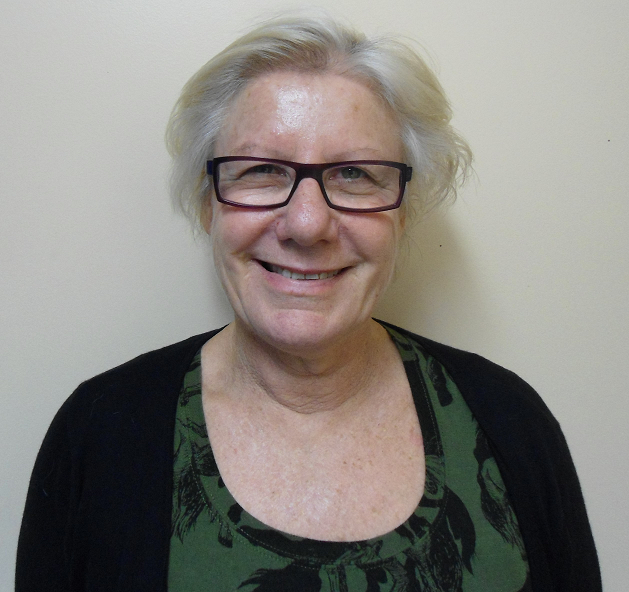 